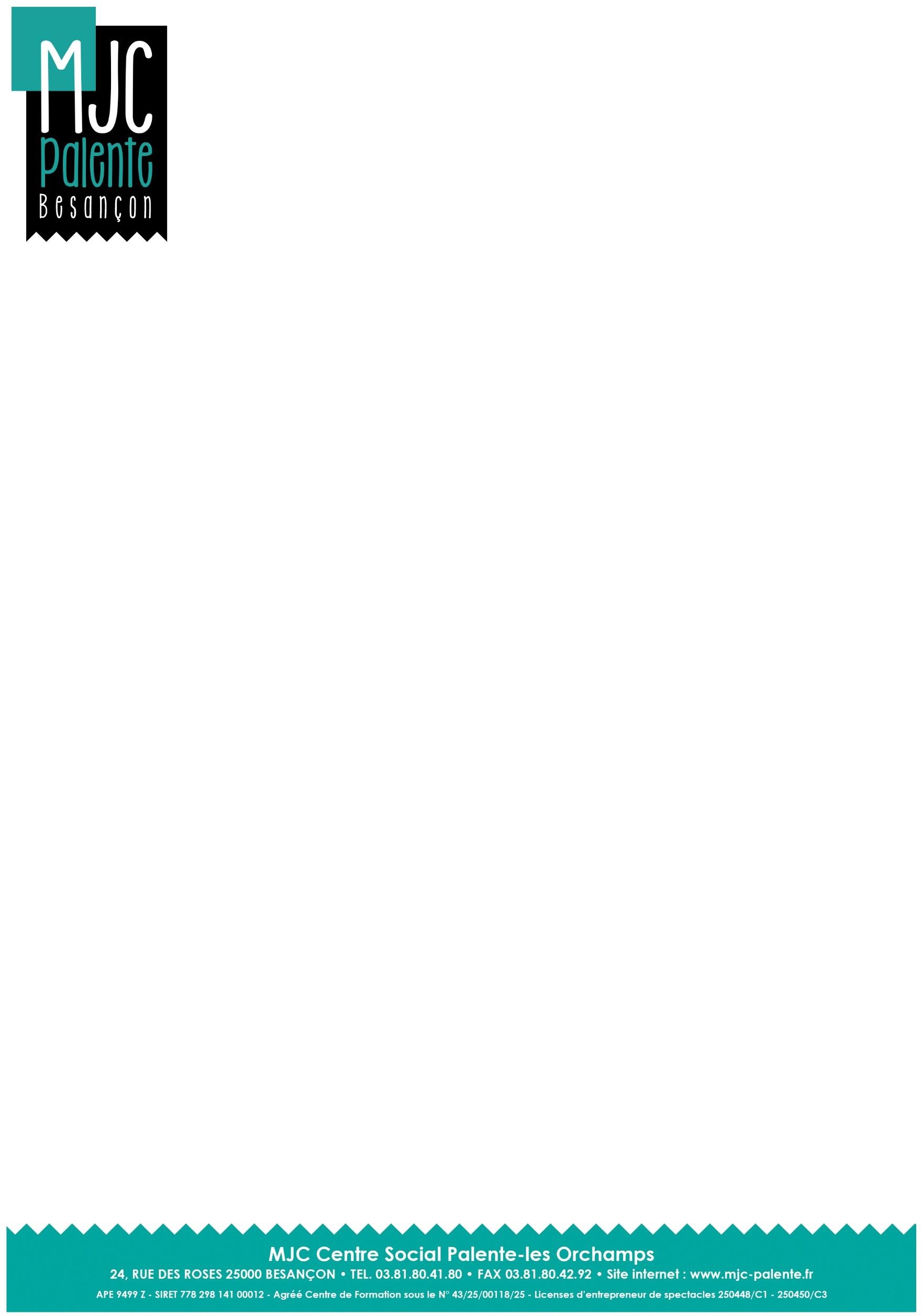 Chef(fe) de Projet Centre Educatif Loisirs  MJC PalenteDescription de la structureCréée en 1979 et Centre social depuis 1995, La MJC Palente est un acteur majeur de la politique de quartier de la Ville de Besançon. Association d’Education Populaire et d’Economie Sociale et Solidaire, elle agit dans un quartier prioritaire de la ville de 12 000 habitants ainsi que dans les communes de l’Est bisontin.Finalité de l’associationLa MJC Palente est une structure intergénérationnelle et multi-sociale d’intérêt collectif général. Elle a pour but de favoriser le bien-être des habitants du quartier prioritaire notamment, ainsi que le« bien vivre ensemble ». Pour cela, elle se réinvente sans cesse à travers des projets fédérateurs dans les domaines du social, éducatif, des loisirs ainsi que culturel. Dans son engagement d’innovation sociale, la MJC Palente agit dès que c’est possible et pertinent, en partenariat avec d’autres acteurs institutionnels et/ou associatifs.La MJC évolue avec son territoire et en fonction du besoin de ses habitants grâce à son engagement dans une démarche consultative et participative avec les habitants mais également, les adhérents, les salariés, les bénévoles ainsi que les différents partenaires.Nature des missions	En tant que chef(fe) du centre Educatif Loisirs, vous êtes en charge de la gestion des projets de l’ensemble du centre : accueils de loisirs (mercredis et vacances scolaires), activités sportives et de loisirs enfants, adultes sur l’année. Vous coordonnez l’équipe des accueils de loisirs et des intervenants sur l’année. Vous définissez conjointement avec les équipes, les projets pédagogiques des accueils de loisirs, vous êtes force de proposition dans la mise en place de nouvelles activités et dans leur promotion et ce, conjointement avec la direction. Vous assurez le suivi administratif et financiers des différentes actions (vérifications des mises des conventions de mise à disposition de salles, réalisation des budgets prévisionnels, contrats de travail, etc). Vous participez à la constitution des dossiers de demandes de financements ainsi que des bilans. Vous assurez le lien avec le secrétariat et le chargé de communication concernant les différents projets. Vous participez aux projets transversaux de la MJC Palente : journée Portes ouvertes, etc. ProfilQualité relationnelle et de management Sens de l’organisationGestion d’équipes et de projets -Détenteur d’un diplôme DEJEPS ou équivalent-une expérience sur un poste similaire serait appréciéeLieu de travail : MJC Palente, quartier Palente Orchamps Rémunération : Indice 400 de la CCA (2528 € brut/mois)Type de contrat : CDI, cadre au forfait jours (214 jours) Début du contrat : janvier 2024Contact : Mathilde BouletDirectrice de la MJC Palente Mjcpalente.direction@gmail.com